Je colorie la maison de la table quand je la connais par cœur.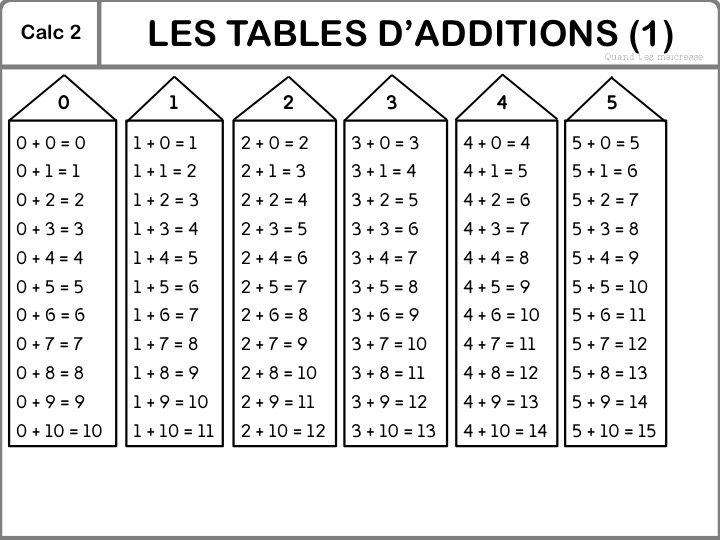 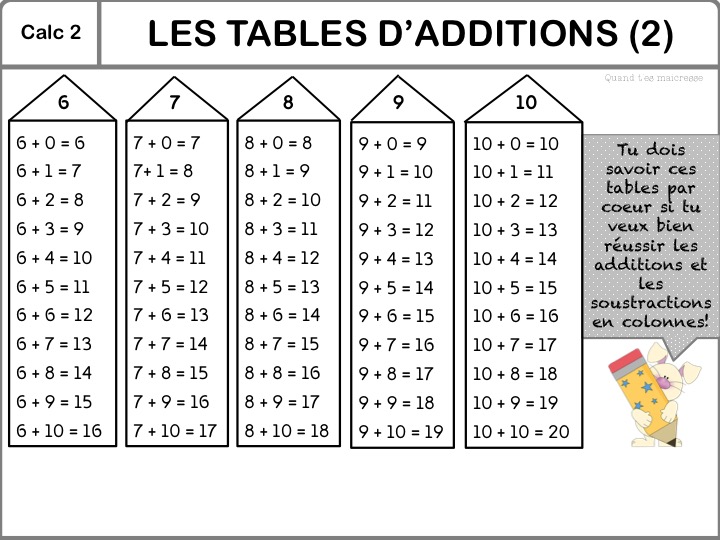 